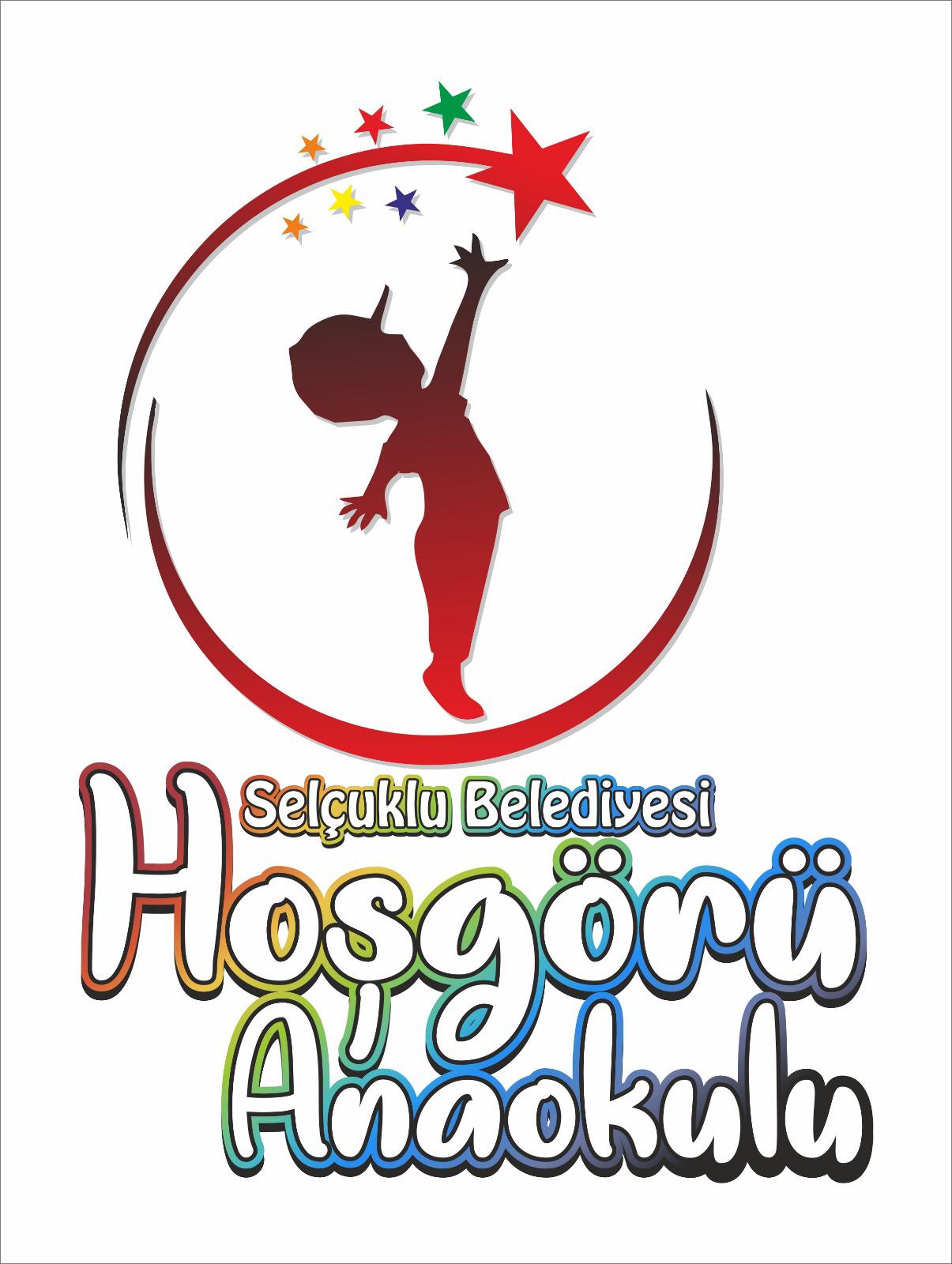 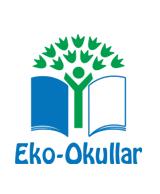 KONYA SELÇUKLUSELÇUKLU BELEDİYESİ HOŞGÖRÜ ANAOKULU2022 /2023  EĞİTİM ÖĞRETİM YILI EKO OKULLAR PROJESİKONU: SU TEMASISELÇUKLU BELEDİYESİ HOŞGÖRÜ ANAOKULU2022/2023 EĞİTİM ÖĞRETİM YILI EKO OKUL PROJESİ GÖREV TABLOSUEKO OKUL KOORDİNATÖR ÖĞRETMENLERİM.Esenay KASIMŞule  COŞGUNTuğba KÖSEOĞLUEKO OKUL KOMİTESİEKO OKUL TİMİ:SABAH GURUBU:ÖĞLEN GURUBU:AYLARETKİNLİKLERUYGULAMAEYLÜL*Eko‐okul komitesinin oluşturulması. *Eko‐Okul panosunun yer tespiti ve içeriğinin belirlenmesi.  *Tüm okulun eko-okul projesi hakkında (okula yeni katılan öğrenci,öğretmen ve okul personelinin)bilgilendirilmesi.  *Eko‐okul timinin oluşturulması.*Aylık temiz sınıfın belirlenmesi için komite seçimi.*Yıllık eylem planının hazırlanarak Eko‐Okul Ulusal Koordinatörlüğüne gönderilmesi ve sınıf öğretmenlerine dağıtılması.*KOORDİNATÖR ÖĞRETMENLER*KOMİTE *EKO OKUL TİMİEKİM*Okulumuzun Eko-Okullar Programı’na devam ettiğinin ve konu olarak “SU” temasının seçildiğinin okul web sitesinde duyurulması eylem planının okul web sitesinde ve okul bülteninde yayınlanması (Proje Koordinatörleri) *2022-2023 Eğitim Öğretim Yılı “SU” teması için sloganımızın belirlenmesi (Proje Koordinatörleri ve Sınıf Öğretmenleri)*Eko-Okullar Panosu’nun oluşturulması ve eylem planının bu panoda yayınlanması (Proje Koordinatörleri)*Eko-Okul Proje Koordinatörü’nün okul kapsamında konu ile ilgili bilgilendirme yapması (Proje Koordinatörleri)*31 Ekim Dünya Tasarruf Günü’nde su tasarrufuna dikkat çekmek amacıyla “Ya susuz kalırsak” konulu resim çalışması yapılması (Sınıf Öğretmenleri) *Yağmur Ormanları Haftası kapsamında su döngüsü hakkında drama yapılması(Sınıf Öğretmenleri)*Suyun hayatımızdaki önemi ile ilgili sohbet edilmesi ve ilgili sunumun izlenmesi (Sınıf Öğretmenleri)*Su ile ilgili olan ’’Su dedikleri var ya’’ isimli hikayenin  her sınıfta okunması (Sınıf Öğretmenleri)*Her sınıfta “Su Olmasaydı?” konulu resim çalışması(Sınıf Öğretmenleri)*Ekim ayı en temiz ve düzenli sınıfının seçilmesi ve belgesinin verilmesi*KOORDİNATÖR ÖĞRETMENLER*KOMİTE *EKO OKUL TİMİKASIM*Su ayak izinin hesaplanması ve raporlaştırılması(Sınıf Öğretmenleri)*“Su Döngüsü ” dramasının yapılması (Sınıf Öğretmenleri)*Suyun Buharlaşması” deneyinin yapılması (Sınıf Öğretmenleri) *“Doğru El Yıkama Teknikleri” uyarı yazılarının resimlendirilerek lavabolara asılması (Sınıf Öğretmenleri)*“Suyun Enerjiye Dönüşümü” videosunun izlenmesi (Sınıf Öğretmenleri)*Her sınıfın kendi su maskotunu tasarlayıp sınıfta herkesin görebileceği bir yerde sergilemesi(Sınıf Öğretmenleri)*Erozyonla Mücadele Haftası” (Kasım ayının 3. Haftası) sebebi ile sınıflarda “Erozyon” deneylerinin yapılması (Sınıf Öğretmenleri) *Tüm sınıflarda atık kağıt, plastik, pil, cam ve yağ toplama etkinliklerine devam edilmesi (Sınıf Öğretmenleri)*Kasım ayı en temiz ve düzenli sınıfının seçilmesi ve belgesinin verilmesi*KOORDİNATÖR ÖĞRETMENLER*KOMİTE *EKO OKUL TİMİARALIK*Beden perküsyonu ile yağmur sesi drama çalışmasının yapılması (Sınıf Öğretmenleri)*“Kirli Sularımızı Nasıl Temizlemeliyiz” konulu beyin fırtınası çalışması yapılması (Sınıf Öğretmenleri)* Ardından su kirliliği ile ilgili sohbet edilmesi ve konuyla ilgili serbest resim çalışmasının yapılması (Sınıf Öğretmenleri)*“Su Damlası” tasarımlarının yapılması (Sınıf Öğretmenleri) *“Birlikte Yaşama ve Kardeşlik ” isimli Değerler Eğitimi kitabının sınıflarda okunması (Sınıf Öğretmenleri)*Tüm sınıflarda atık kağıt, plastik, pil, cam ve yağ toplama etkinliklerine devam edilmesi (Sınıf Öğretmenleri)*Aralık ayı en temiz ve düzenli sınıfının seçilmesi ve belgesinin verilmesi*KOORDİNATÖR ÖĞRETMENLER*KOMİTE *EKO OKUL TİMİOCAK*Atık malzemelerle suyu temizleme aleti hazırlanması (Sınıf Öğretmenleri)*Sınıflarda su kaplumbağaları ve balıkların beslenmesi. (Sınıf Öğretmenleri)*“Kimler Suya İhtiyaç Duyar?” konusunda sohbet edilmesi (Sınıf Öğretmenleri) *“Ah Şu Su ” hikayesinin okunması (Sınıf Öğretmenleri)* Üç Boyutlu Kar Tanesi” çalışması yapılması (Sınıf Öğretmenleri) *Tüm sınıflarda atık kağıt, plastik, pil, cam ve yağ toplama etkinliklerine devam edilmesi (Sınıf Öğretmenleri)*Ocak ayı en temiz ve düzenli sınıfının seçilmesi ve belgesinin verilmesi*KOORDİNATÖR ÖĞRETMENLER*KOMİTE *EKO OKUL TİMİŞUBAT*Tüm sınıflarda suyla ilgili deneyler yapılması(Sınıf Öğretmenleri)*“Yağmur-Dolu-Sel” drama çalışmasının yapılması (Sınıf Öğretmenleri)*Su damlası konulu maske yapımı(sınıf öğretmenleri)*Kentimizin suyu nereden geliyor? (Sınıf Öğretmenleri)* En yakınımızdaki baraj hakkında bilgilenme çalışmalarının yapılması(Sınıf Öğretmenleri)*Şubat ayı en temiz ve düzenli sınıfının seçilmesi ve belgesinin verilmesi*KOORDİNATÖR ÖĞRETMENLER*KOMİTE *EKO OKUL TİMİMART*21 Mart Dünya Orman Günü” etkinlikleri kapsamında sanat etkinlikleri, orman şarkıları, ormanların faydaları konularında çalışmaların yapılması (Sınıf Öğretmenleri)*22 Mart Dünya Su Günü’nün öneminin sınıflarda anlatması, afiş oluşturulması ve Eko Okullar panosunda sergilenmesi (Sınıf Öğretmenleri)*Su tasarrufu kartlarının hazırlanması (Sınıf Öğretmenleri)*“Katı-Sıvı-Gaz” deneyinin yapılması (Sınıf Öğretmenleri)*22 Mart Dünya Su Günü’nün kutlanması ve su israfını önlemek için tüm sınıfları kapsayacak etkinlik düzenlenmesi (Eylem Günü) (Proje Koordinatörleri ve Sınıf Öğretmenleri) *Tüm sınıflarda atık kağıt, plastik, pil, cam ve yağ toplama etkinliklerine devam edilmesi (Sınıf Öğretmenleri)*Atık malzemelerle su değirmeni yapılması(Sınıf Öğretmenleri)*Mart ayının en temiz ve düzenli sınıfının seçilmesi ve belgesinin verilmesi.*KOORDİNATÖR ÖĞRETMENLER*KOMİTE *EKO OKUL TİMİNİSAN*Nisan ayının en temiz ve düzenli sınıfının seçilmesi ve belgesinin verilmesi.*“Bir Su Damlası Olsan Kime Yardım Ederdin? Neden?” sorularının yanıtlanması ve sohbet edilmesi (Sınıf Öğretmenleri),*“Nesnelerin Suyu Emme Özelliği” deneyinin yapılması (Sınıf Öğretmenleri),*Su canlıları ile ilgili sanat etkinliği ve kolaj çalışmaları yapılması (Sınıf Öğretmenleri),Tüm sınıflarda atık kağıt, plastik, pil, cam ve yağ toplama etkinliklerine devam edilmesi (Sınıf Öğretmenleri),                    *Su miktarları farklı şişeler kullanarak müzik aleti tasarlama(sınıf  öğretmenleri)                  *Kirli ve atık suların geri kazanımı deneyinin yapılması(Sınıf Öğretmenleri)Su-enerji ilişkisi - Su tribünü/değirmeni, kullanım alanları - Hidroelektrik santraller, kullanım alanları - Jeotermal santraller, kullanım alanları (Sınıf Öğretmenleri)                    * Sudaki yaşam - Suda yaşayan canlılar köşesi oluşturulması - Nesli tükenenler/tükenmeyenler(Sınıf Öğretmenleri)*KOORDİNATÖR ÖĞRETMENLER*KOMİTE *EKO OKUL TİMİMAYIS**Su ayak izinin hesaplanması ve raporlaştırılması (Sınıf Öğretmenleri)*Suyun spor ve sağlığımız için önemi hakkında sohbet edilmesi (Sınıf Öğretmenleri)*Su sporları nelerdir? videolarla tanıtımı ve “Sen hangi su sporunu yapmak isterdin? konulu resim çalışması (Sınıf Öğretmenleri)*Mayıs ayının en temiz ve düzenli sınıfının seçilmesi ve belgesinin verilmesi*“Barajlar Niçin Yapılır?” konusu hakkında sohbet edilmesi ve su enerjisi deneyinin yapılması (Sınıf Öğretmenleri)Aşırı yağışlar/etkilenen dünya bölgeleri - Ülkemizde durum: en az /çok yağış alan bölgeler - sel felaketi hakkında görseller izlenmesi(Sınıf Öğretmenleri)*Su yoluyla bulaşan hastalıklar hakkında bilgi verilmesi(Sınıf Öğretmenleri)*Tüm sınıflarda atık kağıt, plastik, pil, cam ve yağ toplama etkinliklerine devam edilmesi (Sınıf Öğretmenleri)*KOORDİNATÖR ÖĞRETMENLER*KOMİTE *EKO OKUL TİMİHAZİRAN*Yıl içinde üretilen tüm çalışmaların sanal sergi şeklinde sergilenmesi*Toplanan katı atıkların ilgili kuruluşlara ulaştırılması*“5 Haziran Dünya Çevre Günü”nde suyun öneminden bahsedilerek “Suyun Önemi” ile ilgili resim çalışması yaptırılması (Sınıf Öğretmenleri)*“Eko‐Okul Eylem Planı Yıl Sonu Raporu” hazırlanarak Eko‐ Okul Ulusal Koordinatörlüğüne gönderilmesi.KOORDİNTÖR ÖĞRETMENLERAYFER SOYBALIOKUL MÜDÜRÜM.Esenay KASIMÖĞRETMENK.Şule  COŞGUNÖĞRETMENTuğba KÖSEOĞLUÖĞRETMEN4-A ÖĞRT. GÜLCAN HARMANKAYAELİF İKRA TÜZÜNAHMET SARITEKE4-B ÖĞRT. TESLİME UYSALHAKAN TOTANYANKI ÖLGER4-E ÖĞRT. TUBA ÖZLÜÖMER ASAF KARACADAĞBİLGE MERYEM KAPLAN5-A ÖĞRT. MERVE ÇEKİRGEÖMER FARUK ORALİPEK İŞLER5-C ÖĞRT. TUĞBA KÖSEOĞLUTALİP BUĞRA ŞENSÜLEYMAN İBALI5-D ÖĞRT. SEFA GÖKCEHÜSEYİN DEMİRALP YAVAŞECE SARI5-E ÖĞRT. M.ESENAY KASIMAHSEN MİYASE GÖKCEMUSTAFA KAAN YÜKSEK5-F ÖĞRT. GİZEM CEYLANMEHMET EGE TEKİNESMA ALTUNTAŞ4-C ÖĞRT. ŞAZİYE YILMAZEYLÜL METİNYUSUF KAĞAN CİHANGİR4-D ÖĞRT. BETÜL TEKEERVA POYRAZTUĞBERK ŞEN5-B ÖĞRT. GÖKÇE GAZELMUAMMER GÖNÜLOĞLUMERYEM MİRAY BİŞGİN5-G ÖĞRT. HAKİME KAYHANVELİ ASAF ARSLANHATİCE SARE KEMER5-H ÖĞRT. ŞULE COŞGUNECE HARMANKAYA GÖKTUĞ GÜL5-I ÖĞRT. RAHİME ŞEYDA AYDINRAFET KARAKOÇSELCEN KOÇAK5-J ÖĞRT. MERYEM ESERKEREM SAĞLAMEBRAR KURT5-K ÖĞRT. HATİCE KÜBRA ARABACIALYA ŞALGALIBATUHAN İRİŞ